INDICAÇÃO Nº                  Assunto: Solicita a implantação de lombada na altura do nº221, Rua João Luppi no Jardim México.Senhor Presidente,INDICO, ao Sr. Prefeito Municipal, nos termos do Regimento Interno desta Casa de Leis, que se digne Sua Excelência determinar ao setor competente da Administração que providencie para que seja executado o serviço de implantação de lombada no local.                                     SALA DAS SESSÕES, 07 de fevereiro de 2018.SÉRGIO LUIS RODRIGUESVereador – PPS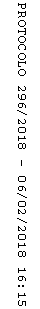 